2014年普通高等学校招生全国统一考试（课标I文科卷）数学（文科）选择题：本大题共10小题，每小题5分，共50分. 在每小题给出的四个选项中，只有一项是符合题目要求的。（1）已知集合，则（   ）         B.      C.           D. 若，则        B.         C.         D. 设，则A.         B.         C.         D. 2（4）已知双曲线的离心率为2，则A. 2        B.         C.         D. 1设函数的定义域为，且是奇函数，是偶函数，学科网则下列结论中正确的是是偶函数        B.  是奇函数       C.   是奇函数          D. 是奇函数设分别为的三边的中点，则    B.       C.          D. 在函数， ，,中，最小正周期为的所有函数为A.    B.       C.          D. 8.如图，网格纸的各小格都是正方形，粗实线画出的事一个几何体的三视图，则这个几何体是（    ）A.三棱锥    B.三棱柱   C.四棱锥   D.四棱柱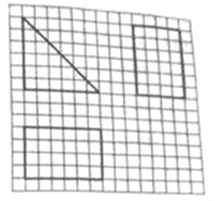 9.执行右面的程序框图，若输入的分别为1,2,3，学科网则输出的(    )A.   B.    C.    D.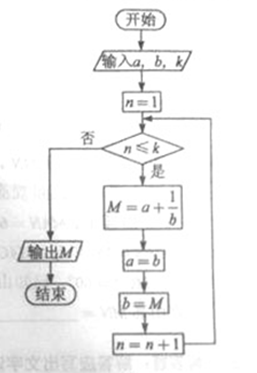 已知抛物线C：的焦点为,是C上一点，zxxk，则（    ）A.  1    B.  2     C.  4   D.  8设，满足约束条件且的最小值为7，学科网则 （A）-5                                 （B）3                 （C）-5或3                             （D）5或-3已知函数，若存在唯一的零点，且，则的取值  范围是       （B）       （C）       （D）第  卷填空题：本大题共4小题，每小题5分（13）将2本不同的数学书和1本语文书在书架上随机排成一行，则2本数学书相邻的概率为________.甲、乙、丙三位同学被问到是否去过、、zxxk三个城市时，      甲说：我去过的城市比乙多，但没去过城市；      乙说：我没去过城市；      丙说：我们三人去过同一城市；      由此可判断乙去过的城市为________.（15）设函数则使得成立的的取值范围是________.（16）如图，为测量山高，选择和另一座山的山顶为测量观测点.从点测得  点的仰角，点的仰角以及；从点测学科网得.已知山高，则山高________.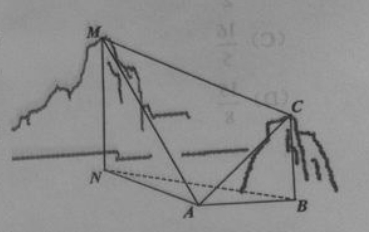 解答题：解答应写出文字说明，证明过程或演算步骤.（本小题满分12分）已知是递增的等差数列，，是方程的根。（）求的通项公式；（）求数列的前项和.（本小题满分12分）     从某企业生产的某种产品中抽取100件，测量这些产品的一项质量指标值，由测量表得如下频数分布表：（）在答题卡上作出这些数据的频率分布直方图：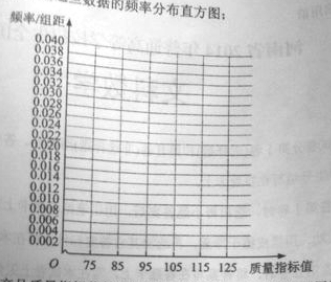 （）估计这种产品质量指标值的平均数及方差（同一组中的数据用该组区间的中点值作代表）；（）根据以上抽样调查数据，能否认为该企业生产的这种产品学科网符合“质量指标值不低于95的产品至少要占全部产品的80%”的规定？19(本题满分12分)如图，三棱柱中，侧面为菱形，zxxk的中点为，且平面.证明：若,求三棱柱的高.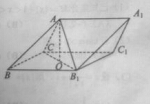 （本小题满分12分）已知点，圆:，过点的动直线与圆交于两点，线段的中点为，为坐标原点.求的轨迹方程；当时，求的方程及的面积21（12分）设函数，zxxk曲线处的切线斜率为0求b;若存在使得，求a的取值范围。请考生在第22、23、24题中任选一题作答，如果多做，则按所做的第一题记分，解答时请写清题号.（本小题满分10分）选修4-1，几何证明选讲     如图，四边形是的内接四边形，的延长线与的延长线交于点，且.（）证明：；（）设不是的直径，的中点为，zxxk且，学科网证明：为等边三角形.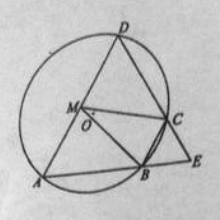 （本小题满分10分）选修4-4：坐标系与参数方程已知曲线，直线（为参数）写出曲线的参数方程，直线的普通方程；过曲线上任意一点作与夹角为30°的直线，交于点，学科网求的最大值与最小值.（本小题满分10分）选修4-5；不等式选讲若且（）求的最小值；（）是否存在，使得？并说明理由.文科数学试题答案一、选择题（1）B  （2）A  （3）B  （4）D  （5）A  （6）C  （7）C  （8）B  （9）D  （10）C  （11）B  （12）A二、填空题（13）  （14）A  （15）  （16）150三、解答题（17）解：（I）方程的两根为2,3，由题意得设数列的公差为d，则故从而所以的通项公式为                                         ……6分（II）设的前n项和为由（I）知则两式相减得所以                                                      ……12分解：（I）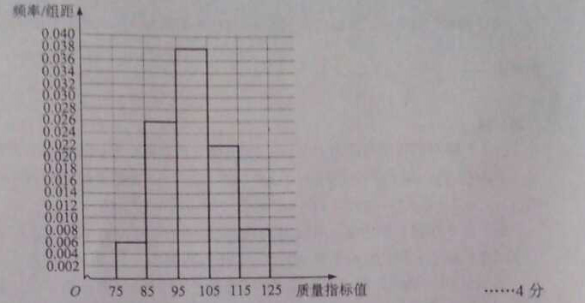 （II）质量指标值的样本平均数为80×0.06+90×0.26+100×0.38+110×0.22+120×0.08  =100.质量指标值的样本方差为   =104.所以这种产品质量指标值的平均数的估计值为100，方差的估计值为104.                                                                   ……10分（III）质量指标值不低于95的产品所占比例的估计值为            0.38+0.22+0.08=0.68.由于该估计值小于0.8，故不能认为该企业生产的这种产品符合“质量指标值不低于95的产品至少要占全部产品80%”的规定.                                             ……12分解：连接，则O为与的交点.因为侧面为菱形，所以又平面，所以，故平面ABO.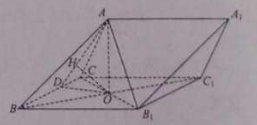 由于平面ABO，故      ……6分作，垂足为D，连接AD.作，垂足为H. 由于，，故平面AOD，所以.又，所以平面ABC.        因为，所以为等边三角形，又BC=1，        可得.由于 ，所以        由，且，得又O为的中点，所以点到平面	ABC的距离为故三棱柱的距离为	.解：（I）圆C的方程可化为，所以圆心为，半径为4，设，则，，由题设知，故，即.由于点P在圆C的内部，所以M的轨迹方程是.                    ……6分（II）由（1）可知M的轨迹是以点为圆心，为半径的圆.由于，故O在线段PM的垂直平分线上，又P在圆N上，从而.因为ON的斜率为3，所以的斜率为，故的方程为.又，O到的距离为，，所以的面积为.                                                                               ……12分解：（I），由题设知，解得.                                                   ……4分（II）的定义域为，由（1）知，，（ⅰ）若，则，故当时，，在单调递增，所以，存在，使得的充要条件为，即，解得.（ii）若，则，故当时，；当时，，在单调递减，在单调递增.所以，存在，使得的充要条件为，而，所以不合题意.（iii）若，则.综上，a的取值范围是.                                                                               ……12分（22）解：（I）由题设知A，B，C，D四点共圆，所以，	由已知得，故                                                              ……5分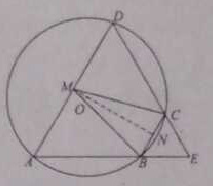 （II）设BC的中点为N，连接MN，则由MB=MC知，故O在直线MN上.又AD不是的直径，M为AD的中点，故，即所以，故又，故由（I）知，，所以为等边三角形.                                                                         ……10分（23）解：曲线C的参数方程为（为参数）直线的普通方程为                                       ……5分曲线C上任意一点到的距离为则，其中为锐角，且当时，取得最大值，最大值为当时，取得最小值，最小值为             ……10分（24）解：（I）由，得，且当时等号成立.故，且当时等号成立.所以的最小值为.                                              ……5分（II）由（I）知，由于，从而不存在，使得.                     ……10分质量指标值分组[75，85)[85，95)[95，105)[105，115)[115，125)频数62638228